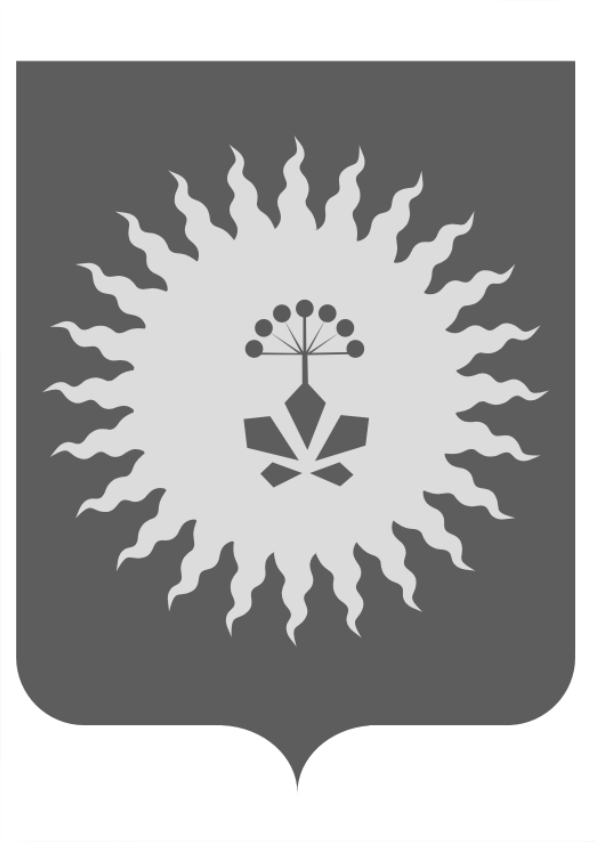 АДМИНИСТРАЦИЯАНУЧИНСКОГО МУНИЦИПАЛЬНОГО РАЙОНАП О С Т А Н О В Л Е Н И ЕО порядке размещения информации о среднемесячной заработной плате руководителей, их заместителей и главных бухгалтеров муниципальных учреждений и муниципальных унитарных предприятий в информационно-телекоммуникационной сети "Интернет"  В соответствии со статьей 349.5 Трудового кодекса Российской  Федерации, администрация Анучинского муниципального района ПОСТАНОВЛЯЕТ:1.Утвердить прилагаемый Порядок размещения информации о среднемесячной заработной плате руководителей, их заместителей и главных бухгалтеров муниципальных учреждений и муниципальных унитарных предприятий.(прилагается)2. Руководителям муниципальных учреждений и муниципальных унитарных предприятий, обеспечить реализацию статьи 349.5 Трудового кодекса Российской Федерации в соответствии с Порядком.3. Начальнику общего отдела (Бурдейной) опубликовать настоящее постановление в средствах массовой информации и разместить  на сайте администрации Анучинского муниципального района.4. Контроль, за выполнением настоящего постановления оставляю за собой.5. Настоящее постановление вступает в силу с 01.01.2017.Глава Анучинского     муниципального района                                             С.А. ПонуровскийПРИЛОЖЕНИЕк постановлению администрации Анучинского муниципального района                                                           от № ПОРЯДОКразмещения информации о среднемесячной заработной плате руководителей, их заместителей и главных бухгалтеров муниципальных учреждений и муниципальных унитарных предприятий1. Настоящий Порядок устанавливает условия размещения информации о рассчитываемой за календарный год среднемесячной заработной плате руководителей, их заместителей и главных бухгалтеров муниципальных учреждений и муниципальных унитарных предприятий (далее – соответственно Порядок, Учреждения) в соответствии со ст. 349.5 Трудового кодекса Российской Федерации.2. Информация, указанная в пункте 1 настоящего Порядка, размещается в информационно-телекоммуникационной сети "Интернет" на официальном сайте органов местного самоуправления Анучинского муниципального района. Информация размещаться  не позднее первого квартала года, следующего за отчетным, в доступном режиме для всех пользователей информационно-телекоммуникационной сети "Интернет". В составе информации, подлежащей размещению, указывается полное наименование учреждения, занимаемая должность.3. Запрещается указывать данные, позволяющие определить место жительства, почтовый адрес, телефон и иные индивидуальные средства коммуникации лиц, указанных в пункте 1 Порядка, а также сведения, отнесенные к государственной тайне или сведениям конфиденциального характера.4. Руководитель муниципального учреждения и муниципального унитарного предприятия представляет информацию в администрацию Анучинского муниципального района начальнику общего отдела администрации Анучинского муниципального района (Бурдейной)   не позднее 1 марта года, следующего за отчетным для размещения в информационно-телекоммуникационной сети "Интернет" на официальном сайте администрации Анучинского муниципального района.Пожалуйста, подождите23.09.2016с. Анучино№225-ПА